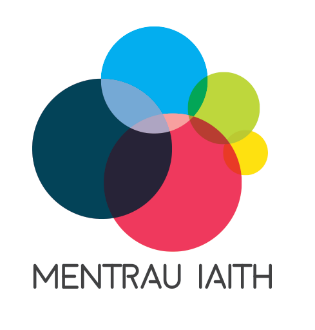 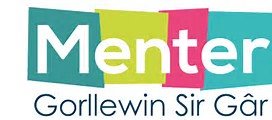 Ailgylchwch holl wastraff papur / deunydd gellid eu hailgylchu, nad sydd eu hangen yn y cwdyn glas a ddarperir.